Western Australia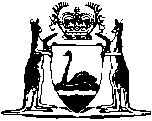 Fruit Growing Industry (Trust Fund) Act 1941		This Act was repealed by the Fruit Growing Industry (Trust Fund) Repeal Act 1996 s. 4 (No. 15 of 1996) as at 1 Sep 1996.		There are no Word versions of this Act, only PDFs in the Reprinted Acts database are available.